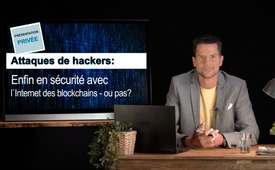 Attaques de hackers : enfin en sécurité avec l'Internet des blockchains – ou pas ?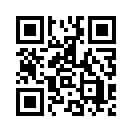 Chaque jour, les informations sur les attaques de pirates informatiques se multiplient dans l'actualité. Cet état d'urgence généralisé fait que la demande publique se fait chaque jour plus pressante : Ça ne peut pas continuer ainsi ! Dans les milieux spécialisés, tout le monde semble d'accord : le nouvel Internet doit être basé sur la technologie dite "blockchain". Mais qu’est-ce qui se cache derrière le terme "blockchain" ? Et le nouvel Internet Web 3.0 est-il vraiment sûr ? Les premiers signes ne laissent rien présager de bon.Chaque jour, les informations sur les attaques de pirates informatiques, les cyber-extorsions et autres se multiplient dans l'actualité. Aucune cible n'est épargnée : Entreprises, aéroports, gouvernements, hôpitaux, oléoducs, écoles... Tous sont touchés de la même manière par les cyberattaques actuelles.

Des études de marché internationales montrent qu'une organisation sur deux a été victime d'une cyberattaque réussie au cours des trois dernières années. C'est donc un sujet qui nous concerne tous !

En 2023, les attaques de ransomware ont déjà atteint un niveau record alors que l'année n'est même pas encore terminée. Lors d’un tel chantage, des sommes de plusieurs centaines de milliers, voire des sommes de millions, sont exigées, selon la taille de l’entreprise. Les propriétaires des systèmes informatiques peuvent alors évaluer ce qui est le moins cher : soit payer des spécialistes informatiques qui mettront beaucoup de temps à réparer les dégâts, soit payer la rançon demandée, soit déposer le bilan tout de suite. Dans de nombreux cas, le plus simple est de transférer la somme d’argent en crypto-monnaie, et c’est ainsi que le crime organisé se développe de plus en plus sous nos yeux.

Cet état d'urgence généralisé fait que la demande du public devient chaque jour plus pressante : Il faut y remédier ! Ça ne peut pas continuer ainsi ! Après tout, nous vivons dans une société numérisée, et si des infrastructures critiques telles que les hôpitaux sont paralysés par des pirates anonymes, cela peut représenter un danger mortel. Tout observateur critique des événements se pose toutefois la question suivante : ces attaques de pirates informatiques à grande échelle sont-elles réellement le fait de criminels isolés ? Ces derniers sont-ils insaisissables malgré tous les efforts des services secrets et la surveillance omniprésente d'Internet ? Ou bien les agresseurs sont-ils des groupes d'élite qui attisent délibérément l'indignation de la population afin de la rendre réceptive à un Internet d'un nouveau genre ? Si tel est le cas, quels sont les objectifs de ces acteurs et quel type d'Internet nouveau souhaite-t-on créer ? Dans les milieux spécialisés, on parle déjà beaucoup de l'Internet de la prochaine génération. Ce qu’on appelle le Web 3.0. On entend par là une nouvelle ère de l'Internet, basé sur des principes entièrement nouveaux et qui doit être si infalsifiable qu'il ne peut plus être piraté. Comment cela peut-il se faire ?

Tout le monde semble d'accord pour dire que le nouvel Internet doit être basé sur la technologie dite « blockchain ». Aujourd'hui, on nous promet monts et merveilles : Plus de protection des données, plus de décentralisation et d'indépendance vis-à-vis des grandes pieuvres de données comme Google, Microsoft, Facebook et autres. Je cite ici à titre d'exemple des extraits d'un article de tagesschau.de : "Une sorte d'esprit libertaire souffle actuellement sur le Web3.0. Pas de contrôle étatique, pas de surveillance - tout le monde peut participer. (...) Ce doit être un réseau qui, selon l'idée de nombreux penseurs de la Silicon Valley, appartient aux utilisateurs. Un web décentralisé, basé sur ce qu'on appelle la blockchain. Il pourrait ainsi devenir un répertoire numérique : tout le monde peut s'en approprier une partie. Il ne doit pas appartenir à des entreprises technologiques comme Google ou Facebook, ni à des banques ou à des systèmes politiques. »

Est-ce que nous avons bien lu ? C'est donc précisément de la Silicon Valley, où se trouvent presque toutes les grandes entreprises informatiques américaines, que vient la proposition de créer un Internet totalement incontrôlé, qui n'appartiendrait plus aux géants de la technologie ? Sont-ils soudain devenus si altruistes et souhaitent-ils renoncer à leur monopole du pouvoir ? On se doute bien que rien de bon n'est à venir.

Mais comment fonctionne la technologie blockchain ? Sans entrer dans les détails, le fait suivant éveille l'attention : la technologie blockchain repose, pour simplifier, sur le fait qu'un bloc de données est toujours envoyé à tous les ordinateurs du réseau de la chaîne et se trouve donc à tant d'endroits qu'il ne peut théoriquement plus être modifié ou manipulé. Il est réparti sur trop d'appareils pour qu'il soit encore possible de l'effacer. En même temps, la technologie fonctionne aussi comme une chaîne. Chaque maillon de la chaîne de données est un enregistrement permanent et transparent. Donc enregistré pour toujours. Bien entendu, on nous assure que tout cela est anonyme, inviolable, etc. Mais est-ce vraiment le cas ?

Mais si on se penche sur le fonctionnement de la « technologie blockchain », on constate sans aucun doute que cette technique peut être utilisée soit pour libérer l’humanité, soit pour l’asservir totalement. Ce qui compte, c’est de savoir qui la contrôle ! L'Internet actuel a également un énorme potentiel pour l'humanité. Le problème, c'est qu'il est contrôlé et censuré par des acteurs qui n'ont pas pour objectif le bien-être de l'humanité, mais son contrôle total et son asservissement ! Le même principe s'appliquera au Web 3.0. Aussi grand que puisse être le potentiel de la blockchain (et c'est pourquoi il passionne actuellement de nombreux technophiles), entre les mains du FEM, de l'UE, de l'ONU, de la Fondation Gates et d'autres acteurs majeurs, le Web 3.0 deviendra un cauchemar ! En effet, ces institutions s'engagent avec véhémence en faveur d'une identité numérique pour tous les citoyens de la Terre. Une identité numérique contient TOUT ce que tu as fait, acheté et entrepris. La technologie blockchain semble être faite pour une surveillance totale - le citoyen transparent, le contrôle total de l'humanité jusque dans les moindres détails - et devient donc, entre de mauvaises mains, le plus grand danger pour l'humanité libre !

Où en sont ces projets ? Le fait qu'en 2022, trois pionniers de la blockchain, Nikolai Mushegian, Tiantian Kullander et Vyacheslav Taran, soient tous morts « accidentellement », et ce en l'espace de quatre semaines seulement, n'augure rien de bon. L'un des développeurs de la blockchain a écrit, quelques heures avant sa disparition, qu'il y avait une conspiration de la CIA, du Mossad et des pédophiles d'élite qui le traquaient. « Ils vont me torturer à mort », a-t-il écrit sur Twitter. Qu'est-ce que tout cela signifie ? Les travaux sur la blockchain de ces génies ont-ils été volés et sont-ils maintenant préparés pour des plans mondiaux ? On ne peut que spéculer à ce sujet.

En résumé, nous devons dire que, qu'il s'agisse du Web 3.0, de la blockchain ou de quoi que ce soit d'autre... On va créer artificiellement une crise après l'autre pour nous rendre réceptifs à la nouvelle technique de contrôle. Les krachs financiers doivent servir à introduire la monnaie numérique de la banque centrale, les cyberattaques à créer un Internet transparent, les pandémies à décimer l'humanité par des vaccins à ARNm génétiquement modifiés, etc.

Face à ces évolutions, il est naturel de sombrer dans la résignation. Et pourtant, nous savons que chaque action de dévoilement nous rapproche un peu plus de l'objectif d'une humanité libre :

Envoyez donc cette vidéo à vos amis et connaissances et rejoignez-nous pour défier toute numérisation esclavagiste ! Nous sommes le peuple!de es.Sources:Blockchain et Web 3.0
https://www.ibm.com/de-de/topics/blockchain
https://www.bitpanda.com/academy/de/lektionen/wie-funktioniert-eine-blockchain/
https://www.avast.com/de-de/c-web-3-0

Situation des cyber-menaces
https://sosafe-awareness.com/de/ressourcen/reports/human-risk-review/

Silicon Valley
https://www.tagesschau.de/ausland/silikon-valley-web3-101.html?xing_share=news

Réseau de contrôle numérique
https://www.expresszeitung.com/ausgabe-51-digitales-gefaengnis-teil-1-2/ez10051.1

Des pionniers de la blockchain perdent la vie
https://dailypost.ng/2022/11/30/crypto-moguls-taran-kullander-mushegian-die-in-four-weeks/Cela pourrait aussi vous intéresser:#PresentationPrivee - Présentation privée - www.kla.tv/PresentationPrivee

#Hackers-fr - Hackers - www.kla.tv/Hackers-fr

#Developpement - www.kla.tv/Developpement

#Technologie - www.kla.tv/TechnologieKla.TV – Des nouvelles alternatives... libres – indépendantes – non censurées...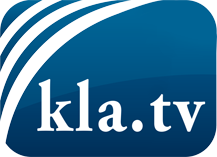 ce que les médias ne devraient pas dissimuler...peu entendu, du peuple pour le peuple...des informations régulières sur www.kla.tv/frÇa vaut la peine de rester avec nous! Vous pouvez vous abonner gratuitement à notre newsletter: www.kla.tv/abo-frAvis de sécurité:Les contre voix sont malheureusement de plus en plus censurées et réprimées. Tant que nous ne nous orientons pas en fonction des intérêts et des idéologies de la système presse, nous devons toujours nous attendre à ce que des prétextes soient recherchés pour bloquer ou supprimer Kla.TV.Alors mettez-vous dès aujourd’hui en réseau en dehors d’internet!
Cliquez ici: www.kla.tv/vernetzung&lang=frLicence:    Licence Creative Commons avec attribution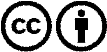 Il est permis de diffuser et d’utiliser notre matériel avec l’attribution! Toutefois, le matériel ne peut pas être utilisé hors contexte.
Cependant pour les institutions financées avec la redevance audio-visuelle, ceci n’est autorisé qu’avec notre accord. Des infractions peuvent entraîner des poursuites.